Хомут силовой двухболтовый шарнирный W1 HomutprofСтальные силовые хомуты предназначены для использования в тяжелых эксплуатационных условиях (высокое давление, глубокий вакуум, пульсирующие силовые нагрузки, экстремальные перепады температур). Изготовленные из высококачественной стали, предлагаемые хомуты устойчивы к коррозии в различных классах, W2, W4, W5. Монтаж хомута осуществляется с помощью ручного, пневматического или электрического инструмента.       Момент затяжки 10н/м и 20н/м.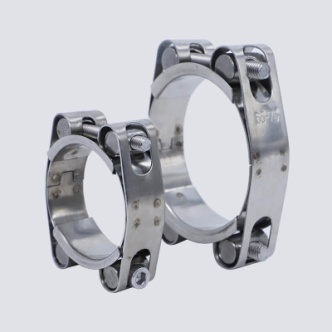 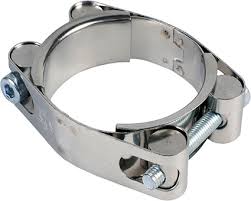 НаименованиеАртикулШиринаТолщинаХомут силовой двухболтовый шарнирный  W1 30-40мм Homutprof М6HDDB304020,01,0Хомут силовой двухболтовый шарнирный  W1 35-45мм Homutprof М6HDDB354520,01,0Хомут силовой двухболтовый шарнирный  W1 40-50мм Homutprof М6HDDB405020,01,0Хомут силовой двухболтовый шарнирный  W1 45-55мм Homutprof М6HDDB455520,01,0Хомут силовой двухболтовый шарнирный  W1 50-60мм Homutprof М6HDDB506020,01,0Хомут силовой двухболтовый шарнирный  W1 55-65мм Homutprof М6HDDB556520,01,0Хомут силовой двухболтовый шарнирный  W1 60-70мм Homutprof М6HDDB607020,01,0Хомут силовой двухболтовый шарнирный  W1 65-75мм Homutprof М6HDDB657520,01,0Хомут силовой двухболтовый шарнирный  W1 70-80мм Homutprof М6HDDB708020,01,0Хомут силовой двухболтовый шарнирный  W1 75-85мм Homutprof М6HDDB758520,01,0Хомут силовой двухболтовый шарнирный  W1 80-90мм Homutprof М6HDDB809020,01,0Хомут силовой двухболтовый шарнирный  W1 85-95мм Homutprof М6HDDB859520,01,0Хомут силовой двухболтовый шарнирный  W1 90-110мм Homutprof М8HDDB9010024,01,0Хомут силовой двухболтовый шарнирный  W1 100-110мм Homutprof М8HDDB10011024,01,0Хомут силовой двухболтовый шарнирный  W1 110-120мм Homutprof М8HDDB11012024,01,0Хомут силовой двухболтовый шарнирный  W1 120-130мм Homutprof М8HDDB12013024,01,0Хомут силовой двухболтовый шарнирный  W1 130-140мм Homutprof М8HDDB13014024,01,0Хомут силовой двухболтовый шарнирный  W1 140-150мм Homutprof М8HDDB14015024,01,0Хомут силовой двухболтовый шарнирный  W1 150-160мм Homutprof М8HDDB15016024,01,0Хомут силовой двухболтовый шарнирный  W1 160-170мм Homutprof М8HDDB16017024,01,0Хомут силовой двухболтовый шарнирный  W1 170-180мм Homutprof М8HDDB17018024,01,0Хомут силовой двухболтовый шарнирный  W1 180-190мм Homutprof М8HDDB18019024,01,0Хомут силовой двухболтовый шарнирный  W1 190-200мм Homutprof М8HDDB19020024,01,0